                Профессиональный союз работников народного образования и науки Российской Федерации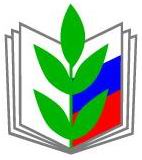 ЛИПЕЦКАЯ ОБЛАСТНАЯ ОРГАНИЗАЦИЯ Информационный листок № 19 (12 сентября 2018 года)Уважаемые коллеги!Общероссийский Профсоюз образования информирует, что 10 сентября в адрес заместителя председателя Государственной Думы Российской Федерации Ольги Тимофеевой от имени Совета Ассоциации профсоюзов работников непроизводственной сферы Российской Федерации направлено совместное обращение с предложением учесть при формировании ко второму чтению проекта федерального закона № 489161-7 «О внесении изменений в отдельные законодательные акты Российской Федерации по вопросам назначения и выплаты пенсий», принятого Госдумой России в первом чтении, поправки Совета Ассоциации в части назначения досрочной страховой пенсии работникам сферы образования, медицинским работникам, работникам творческих профессий сферы культуры.Одновременно в её адрес направлены таблица поправок ко второму чтению законопроекта и дополнительная информация о последствиях, неопределенностях и рисках принятия мер, предусмотренных данным законопроектом, связанных с введением требований к возрасту при назначении досрочной страховой пенсии работникам сферы образования, здравоохранения и культуры, назначаемой в настоящее время с учётом специального стажа независимо от возраста.Председатель Липецкой областной организации Профсоюза                                         Н.Н. Сурова